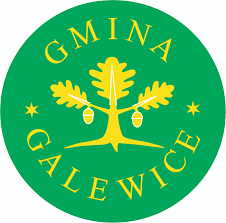 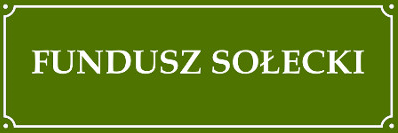 Galewice,21.06.2023 r.RIiRG.3050-14.3.23ZAPYTANIE OFERTOWE Nr 55.2023Zamawiający:  Gmina Galewice, ul. Wieluńska 5 98-405 Galewice.Tryb udzielenia zamówienia:Do niniejszego postępowania nie stosuje się przepisów ustawy z dnia 11 września 2019 r. – Prawo zamówień publicznych (t.j. Dz. U. z 2022 r. poz. 1710; zm.: Dz. U. z 2020 r. poz. 1517, z 2022 r. poz. 1812, poz. 1933 i poz. 2185 oraz z 2023 r. poz. 412 i poz. 825).Postępowanie prowadzone jest na podstawie § 4 ust. 2 pkt 3 Regulaminu udzielania zamówień publicznych, których wartość nie przekracza wyrażonej w złotych równowartości kwoty 130 000 zł. w Gminie Galewice, wprowadzonego Zarządzeniem Nr 59.2022 Wójta Gminy Galewice z dnia 31 marca 2022 r. III. Opis przedmiotu zamówienia:Zakup stojaka rowerowego dla Sołectwa Galewice AZakres przedmiotu zamówienia obejmuje zakup wraz z dostawą stojaka rowerowego dla sołectwa Galewice A.  Szczegółowy opis przedmiotu zamówienia jest zakup i dostawą stojaka rowerowego o parametrach minimalnych jak poniżej:stojak rowerowy powinien być przeznaczony dla min. 10 rowerów,ramiona powinny być w kształcie litery ,,L”,rozstaw stanowisk rowerowych powinien pozwalać zaparkować rowery niezależnie od ich wielkości, wykonany z profilu o min. 30x30 mm (podstawa) wykonany z rury stalowej o min. Ø 18x2 mm (ramiona),wykonany ze stali ocynkowanej,szerokość min. 42 cm,długość min. 390 cm,wysokość od podłoża min 47 cm,odległość kół od siebie min. 42 cm,szerokość na koło min. 6 cm,mocowanie do podłoża za pomocą kołków.Zadanie realizowane w ramach funduszu sołeckiego Sołectwa Galewice A na 2023 rok.  IV. Termin realizacji zamówienia.Termin realizacji zamówienia – od podpisania umowy do dnia 30.07.2023r.V. Opis warunków płatności.Termin płatności faktury: min. 14 dni.VI.  Kryterium oceny ofert.1. Jedynym kryterium oceny ofert jest najniższa cena brutto za całość zamówienia.VII. Termin gwarancjiZamawiający wymaga udzielenia minimum 12 miesięcy gwarancji na przedmiot zamówienia.VIII. Sposób przygotowania i złożenia oferty:Ofertę należy sporządzić wypełniając formularz ofertowy (zał. Nr 2). W załączonym formularzu ofertowym należy ponadto podać cenę brutto oferty.Ofertę można złożyć osobiście w sekretariacie pok. 208, lub przesłać za pośrednictwem poczty, kuriera na adres Gmina Galewice, ul. Wieluńska 5, 98-405 Galewice lub faksem (62/7838625) lub drogą elektroniczną na adres sekretariat@galewice.pl. W przypadku składania oferty pocztą należy opisać kopertę „Oferta cenowa na zakup stojaka rowerowego dla Sołectwa Galewice A”.W przypadku składania oferty drogą elektroniczną wymagany jest skan wypełnionej i podpisanej oferty.Dokumenty składane w formie kserokopii muszą być potwierdzone za zgodność z oryginałem przez Wykonawcę.Wszystkie koszty związane z przygotowaniem oferty ponosi składający ofertę. Ofertę należy sporządzić w języku polskim pod rygorem nieważności.Wymaga się, aby wszelkie poprawki były dokonane w sposób czytelny oraz opatrzone podpisem osoby podpisującej ofertę.Oferty złożone po terminie nie będą rozpatrywane.Termin składania ofert: do dnia 29.06.2023 r. do godz. 1400Do oferty należy dołączyć wypełniony i podpisany formularz ofertowy (zał. Nr 2) oraz opis przedmiotu zamówienia. IX. Osobą wyznaczoną do bezpośredniego kontaktowania się z Wykonawcami jest Katarzyna Owczarek- tel. 62 78 38 626.Załączniki: Przykładowy stojak- zał. Nr 1.Formularz ofertowy – zał. Nr 2.Zapytanie ofertowe służy rozeznaniu rynku i nie zobowiązuje Zamawiającego do złożenia zamówienia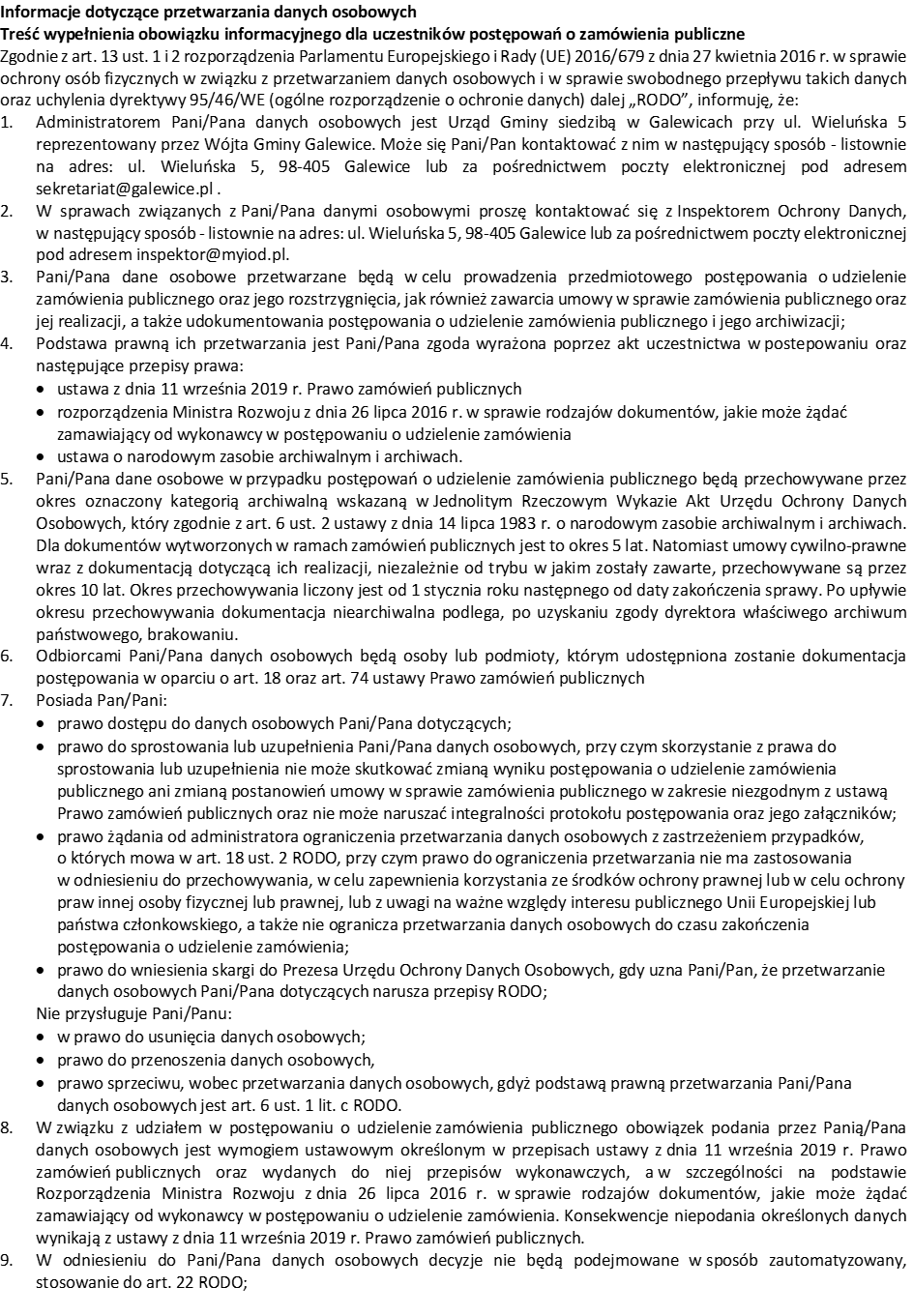 